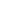 CURRICULUM VITAE 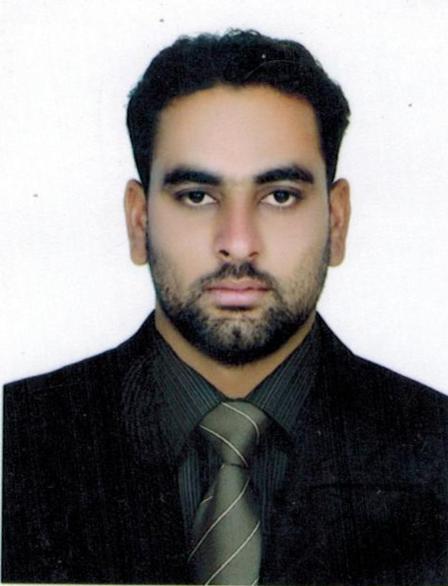 Malik Dubai – UAE Email: malik.324276@2freemail.com Post Applied    Driver Objective:-A suitable position with an organization where I can utilize the best of my skill and abilities that fit to my education, skills and experience a place where an encourage and permitted to be an active participant as well vital contribute on development of the company Educational Qualification:-Academic 		:	 intermediate  Work Experience:- Working with Joseph Industry's as a Driver from 09 Sep 2016 to till date. Worked as a Security Officer in QBG Facilities management from 8 Sep 2012 to 21 May 2016. Worked as a Brand Ambassador in Lakson Tobacco Company Pakistan 1 year.Consecutive Job Responsibilities:-Handling driving job with full of responsibility and carefully.Sticking on time given by the transport in-chargeClearing document of consignment.Taking care of the goods handledCleaning and keeping the vehicle tidy and sanitizedMaintaining  the log of periodical Maintenance schedule of Vehicle and taking to servicing garage on correct time as per schedulePersonal Information:-Name			:	Malik Nationality		:	 PakistaniDate of Birth 	:	10-01-1991Gender 		:	 MaleReligion		:	 MuslimMarital Status 	:	 MarriedLanguage Known	:	 English, Hindi, Urdu License Details:-	Date of Issue	:	21-04-2016	Date of Expiry	:	21-04-2026Place of Issue 	:	Dubai, UAE 	Category		:	light Vehicle 